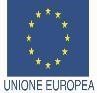 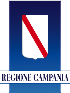 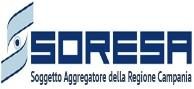 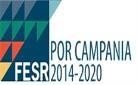 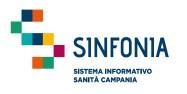 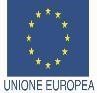 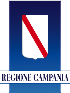 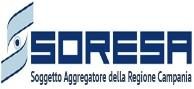 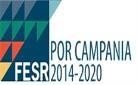 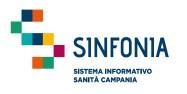 MODULO DI RICHIESTA CREDENZIALI SISTEMA INFORMATIVO SINFONIA ANAGRAFE E FLUSSI INFORMATIVI SANITARISCRIVERE IN STAMPATELLO MAIUSCOLO LEGGIBILEIo sottoscritto cognome _	_ nome	_	_Telefono	data di nascita	comune di nascita _	_e-mail (individuale istituzionale es: mario.rossi@aslnapoli2nord.it) 	 	denominazione struttura	aziendale	di	appartenenza: 	_ 	_____________________________Codice NSIS:codice fiscalea seguito di autoformazione in affiancamento con utente esperto della specifica area a cui si richiede l’abilitazione (Gestione Flussi Informativi, Anagrafe Assistiti, Assistenza Hospice, Assistenza Territoriale e Medicina Generale e Pediatrica)a seguito della consultazione del manuale didattico relativo alla specifica area a cui si richiede l’abilitazione (Gestione Flussi Informativi, Anagrafe Assistiti, Assistenza Hospice, Assistenza Territoriale e Medicina Generale e Pediatrica)RICHIEDO sotto la mia personale responsabilità il rilascio del ruolo Sinfonia riportato a seguire per la struttura indicata.Ruolo Istituzionale - Anagrafe AssistitiRuolo Istituzionale – Medicina di Base Ruolo Istituzionale – Assistenza HospiceRuolo Istituzionale – Assistenza TerritorialeRuolo Istituzionale – Gestione Accoglienza FlussiRICHIEDO sotto la mia personale responsabilità l’associazione ai flussi informativi sotto riportati per il ruolo selezionato:Autorizzo, sotto la mia responsabilità, l’invio delle credenziali all’indirizzo e-mail sopra indicato.Inoltre, consapevole delle sanzioni penali previste per il caso di falsità in atti e dichiarazioni mendaci, così come stabilito dall'art.76 del D.P.R. 445 del 28/12/2000, DICHIARO che tutte le informazioni da me comunicate con questo modulo corrispondono al vero.InformativaI dati comunicati con il presente modulo saranno trattati, anche con l’ausilio di strumenti informatici, dalla Amministrazione di appartenenza e dalla società Exprivia S.p.A. ai sensi di quanto previsto dal D.Lgs. 196/2003 es.m.i. (“Codice in materia di protezione dei dati personali”) e dal Regolamento UE 679/2016 per le finalità di rilascio delle credenziali Sinfonia/attribuzione ruolo.Luogo e data   	N.B. La richiesta deve essere inviata dall'indirizzo e-mail istituzionale del responsabile della struttura.Restituire via e-mail all’ indirizzo anagraferegionale@soresa.itPer la creazione dell’utenza relativa al FILE C GIORNALIERO, è necessario inviare la richiesta mediante PEC della struttura accreditata alla PEC direzione.innovazione@soresa.pec.it.MODULO DI RICHIESTA CREDENZIALI MMG_PLSSISTEMA INFORMATIVO SINFONIASCRIVERE IN STAMPATELLO MAIUSCOLO LEGGIBILEIo sottoscritto cognome	nome	_Codice regionale	data di nascita	comune di nascita	_e-mail  	ASL di appartenenza: codice fiscaleRICHIEDOsotto la mia personale responsabilità il rilascio del ruolo Sinfonia per l’area riservata alla Medicina Generale e Pediatrica.Autorizzo, sotto la mia responsabilità, l’invio delle credenziali all’indirizzo e-mail sopra indicato.Inoltre, consapevole delle sanzioni penali previste per il caso di falsità in atti e dichiarazioni mendaci, così come stabilito dall'art.76 del D.P.R. 445 del 28/12/2000, DICHIARO che tutte le informazioni da me comunicate con questo modulo corrispondono al vero.InformativaI dati comunicati con il presente modulo saranno trattati, anche con l’ausilio di strumenti informatici, dalla Amministrazione di appartenenza e dalla società Exprivia S.p.A. ai sensi di quanto previsto dal D.Lgs. 196/2003 e s.m.i. (“Codice in materia di protezione dei dati personali”) e dal Regolamento UE 679/2016 per le finalità di rilascio delle credenziali Sinfonia/attribuzione ruolo.Luogo e data   	N.B. La richiesta deve essere inviata dall'indirizzo e-mail istituzionale del responsabile della struttura. Restituire via e-mail all’ indirizzo anagraferegionale@soresa.itAddetto Anagrafe AssistibiliAddetto Aziendale Art. 50Addetto Distrettuale Soluzione Anomalie Art. 50Referente Art. 50 Anagrafe AssistitiASL: 	Addetto Consultazione Anagrafe AssistibiliASL:	_ 	AO: 	Addetto Trattamento Cittadino Straniero non in RegolaASL:	_ 	AO: 	Responsabile Anagrafe AssistitiASL:	_ 	Addetto U.O.G.A.P.C. alla Medicina di BaseASL:_______________________________________☐ Addetto Struttura Hospice☐ ASL: ________________☐ Responsabile Aziendale Hospice☐ Hospice☐ A.O. SANTOBONO-PAUSILIPON☐ ALMA MATER S.P.A. VILLA CAMALDOLI☐ CLOTILDE HOSPICE☐ HOSPICE CASA DI CURA VILLA GIOVANNA☐ HOSPICE CASAVATORE☐ HOSPICE DI BISACCIA☐ HOSPICE DI SOLOFRA☐ HOSPICE IL GIARDINO DEI GIRASOLI EBOLI☐ HOSPICE LA CASA DI LARA C/O PO DA PROCIDA(SA)☐ HOSPICE NICOLA FALDE SPA☐ HOSPICE SANT'ARSENIO☐ HOSPICE VILLA FIORITA SPA☐ VILLA ARIANNA HOSPICE SRL☐ HOSPICE SAN FELICE AL CANCELLO☐ Responsabile Aziendale Territoriale☐ ASL: ________________________☐ Responsabile Distrettuale Territoriale☐ Distretto: ________________________    ☐ Addetto Unità Valutativa Territoriale☐ Unità Valutativa Territoriale ________________________01 MATERNO INFANTILE02 SALUTE MENTALE03 ASSISTENZA RIABILITATIVA04 ASSISTENZA ANZIANI05 SERT06 CURE DOMICILIARI07 CURE PALLIATIVE08 FASCE DEBOLI09 ALTRO10 CENTRO GERIATRICO11 RELAZIONI CON IL PUBBLICO12 HOSPICE13 UFFICIO SOCIOSANITARIO14 ASSISTENZA RESIDENZIALE E SEMIRESIDENZIALEReferente Struttura Sanitaria Flussi InformativiAddetto Struttura Sanitaria Flussi Informativi (valido solo per il FLUSSO R – RIMBORSO EXTRA TARIFFE) – Operatore Istituto di ricovero☐ CONSUMI OSPEDALIERI   ☐ FLUSSO E - FARMACI EMATOLOGICI☐ CURE TERMALI☐ FLUSSO M - FARMACI ONCOLOGICI AD ALTO COSTO☐ DM_CONSUMI☐ FLUSSO P - DISTRIBUZIONE PER CONTO☐ DM_CONTRATTI☐ FLUSSO R - RIMBORSO EXTRA TARIFFE☐ EMUR 118☐ FLUSSO X - ONCOLOGICI FUORI REGIONE☐ EMUR PRONTO SOCCORSO☐ HOSPICE☐ EMUR PS SETTIMANALE☐ MEDICINA GENERALE☐ FAR☐ PACC - STRUTTURE PRIVATE☐ FILE C COMMA 10☐ PACC - STRUTTURE PUBBLICHE☐ FILE C COMMA_5☐ PERSONALE DIPENDENTE☐ FILE C GIORNALIERO☐ PERSONALE DIPENDENTE – CONSUNTIVO☐ FILE C INTERMEDIO☐ PERSONALE MMG/PLS☐ FILE C PRIVATO☐ PERSONALE MMG/PLS – CONSUNTIVO☐ FILE C PUBBLICO☐ PERSONALE SPECIALISTI☐ FILE D COMMA 10☐ PERSONALE SPECIALISTI – CONSUNTIVO☐ FILE D COMMA_5☐ SCHEDA DIMISSIONE OSPEDALIERA☐ FILE D RICETTARIO☐ SDO - CONTROLLO AUTOCONTROLLO☐ FILE H☐ SDO - PRIMA ASSISTENZA☐ FLUSSO D - DISTRIBUZIONE DIRETTA D40☐ SIAD☐ FLUSSO D - FARMACI DISTRIBUZIONE DIRETTA☐ SISMFirma del RichiedenteTimbro e firma del responsabile della strutturaFirma del RichiedenteTimbro e firma del responsabile della struttura